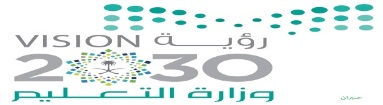 اسئلة اختبار مادة الحديث  لصف الرابع للفصل الدراسي الثاني الاختبار الدوري (١)   ١٤٤٠/١٤٤١                                         س1 /  اكملي العبارات التالية بما يناسبها  ؟من أوصاف لباس النبي صلى الله عليه وسلم .....................و..........................٢- أبدًا عند لبس الثوب .......................وخلع الثوب .................................                 ـــــــــــــــــــــــــــــــــــــــــــــــــــــــــــــــــــــــــــــــــــــــــــــــــــــــــــــــــــــــــــــــــــــــــــــــــس2 / عللي أ / يسن غسل الفم بعد شرب اللبن ؟......................................................................................................  ــــــــــــــــــــــــــــــــــــــــــــــــــــــــــــــــــــــــــــــــــــــــــــــــــــــــــــــــــــــــــــــــــــــــــــــــــــ   س٣ / دللي على طيب رائحة جسد النبي صلى الله عليه وسلم ؟   ...........................................................................................................                            ــــــــــــــــــــــــــــــــــــــــــــــــــــــــــــــــــــــــــــــــــــــــــــــــــــــــــــــــــــــــــــــــــــــــــــــــــــــــس3/  زاوجي الكلمات في المجموعة (أ)بما يناسبها من المعنى في المجموعة (ب) وفقا للجدول التالي بوضع الارقام ؟                                             انتهت الأسئلة مع تمنياتي لكن بالتوفيق                                       معلمة المادة :                                                                                                        قائدة المدرسة:                                                                                                                                                                                                                                                                                                                                                                                فاطمة القرني                                                                                        غزوة العتيبي الكلمات الرقمالمعنى١-طهوره               استخدم يدك اليمنى في الاكل2- اللعن هو لبسه لحذائه 3- ترجلة من ذهب الداء صلاةالجمعه 4-فليغتسل تسريح شعره إذا سرح شعره بدا بجانبه الأيمن 5-تنعلهالغسل هو الاستحمام بالماء 6- من جاء منكم الجمعة   وضوئه فكان صلى الله عليه وسلم إذا توضأ بدا بالعضو الأيمن الطرد والإبعاد من رحمة الله 